April 26-30, 2021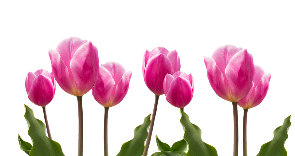 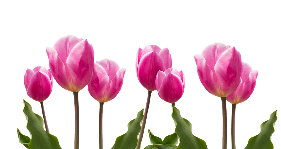 Nightly HomeworkPractice sight wordsRead 10-20 minutesCheck/Sign Planners & Folders Spelling Words-how		-town-down		-now-brown		-cow-clown		-frown-crowd		-growl-pretty		-waterSight Words-pretty		-their-waterVocabularyMath:-longest	-shortestScience-offspring	  -similarThis Week’s Skills/ThemesPhonics: vowel digraph owComprehension: compare and contrastLanguage: conjunctionsWriting: opinion writingMath: MeasurementScience: Heredity**Spirit Day is Friday!  Show your school pride and wear a Heathrow shirt.April 26-30, 2021Nightly HomeworkPractice sight wordsRead 10-20 minutesCheck/Sign Planners & Folders Spelling Words-how		-town-down		-now-brown		-cow-clown		-frown-crowd		-growl-pretty		-waterSight Words-pretty		-their-waterVocabularyMath:-longest	-shortestScience-offspring	  -similarThis Week’s Skills/ThemesPhonics: vowel digraph owComprehension: compare and contrastLanguage: conjunctionsWriting: opinion writingMath: MeasurementScience: Heredity**Spirit Day is Friday!  Show your school pride and wear a Heathrow shirt.